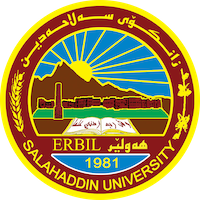 Academic Curriculum Vitae Personal Information:Full Name: Banaz Ibrahim OmarAcademic Title: assistant teacherEmail: (university email) banaz.omar@su.edu.krdMobile:07507345010Education:Bachelor’s degree – University of Salahaddin- College of Administration and Economic- Accounting Department (1991)Master Degree (MSc) - In financial accounting – Controlling and Auditing (2015)Employment:1992Started working as an accountant assistant at University of Salahaddin-Administration and Economic 1996Worked as an Accountant1998Worked as an Auditor 2000Worked as an Auditor manger 2010Changed to an Advance accountant manger till 20192019Started working as a lecturer assistantQualifications ICDL computer Training Certificate of Internal Control and Internal Auditing Certificate of language Center ministry of high education Erbil (Amidst course) Certificate of Capital school of English Advance (At UK)2010Certificate of Kirklees college training language course (At UK)/2009Certificate of teaching method course 2015Certificate of Proficiency in EnglishPre intermediate course in 2022 at language center/ university of Salahaddin.Intermediate course in 2023 at language center/ university of Salahaddin.Teaching experience:1- Advanced accounting / third stage / 2017-2016 ( Accounting department) 2- Government accounting / second stage / 2018-2017 ( Accounting department)   3- Principle of accounting / first stage / 2019-2018 (Tourism department)       4- Tourism accounting / second stage / 2019-2018(Tourism department) 5- Cost Accounting / third stage/ 2020-2019(Accounting department)6- Intermediate Accounting/ second stage/2021-2020(Administration department)7- Intermediate Accounting/ second stage/2022-2021(Administration department)8-مادة اختيارية (المحاسبة الإبداعية الكورس الاول، المحاسبة القضائية الكورس الثاني)  /2023-2022/(Accounting department)9-Fourth class research/ 2022-2023/ (تاثير حوكمة الشركات على الأداء المالي- دراسة استطلاعية لاراء عينة من الاكاديميينCourses, trainings, lab supervision, etc.,Research and publications1-دور إعادة الهندسة في إطار التقنيات الحديثة على أداء ديوان الرقابة المالية أثر التحليل الاستراتيجي للدخل التشغيلي في اتخاذ القرارات الإدارية- دراسة حالة في معمل 2-((كاوه) للنجارة في محافظة أربيل لصناعة الكاونترات الخشبية للمطابخ Conferences and courses attendedGive details of any conferences you have attended, and those at which you have presented delivered poster presentations.Funding and academic awards List any bursaries, scholarships, travel grants or other sources of funding that you were awarded for research projects or to attend meetings or conferences.Professional memberships Kurdistan Region (Accountant & Auditors Syndicate)Professional Social Network Accounts:List your profile links of ReserchGate, LinkedIn, etc.It is also recommended to create an academic cover letter for your CV, for further information about the cover letter, please visit below link:https://career-advice.jobs.ac.uk/cv-and-cover-letter-advice/academic-cover-letter/